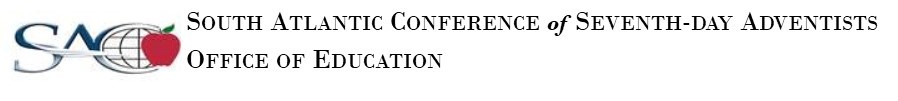 Teacher __________________________ Date of Request ____________________________ Date of Field Trip ___________________Field Trip Location & Address: ____________________________________________________________________________ 

Phone Number: ______________ 

Cost of Field Trip: _____________ Field Trip Cost per student: ______________ 

Number of Chaperones Required: _________________________

Subject Areas Covered & Rationale for Taking the Trip: Adventist Key Learnings to be Covered During the Field Trip: 
Adventist Common Core Content Standards to be Covered During the Field Trip: ___________________________________		_____________________
Principal’s Signature					Date of Approval___________________________________		______________________
Board Chair’s Signature				Board Date of Approval